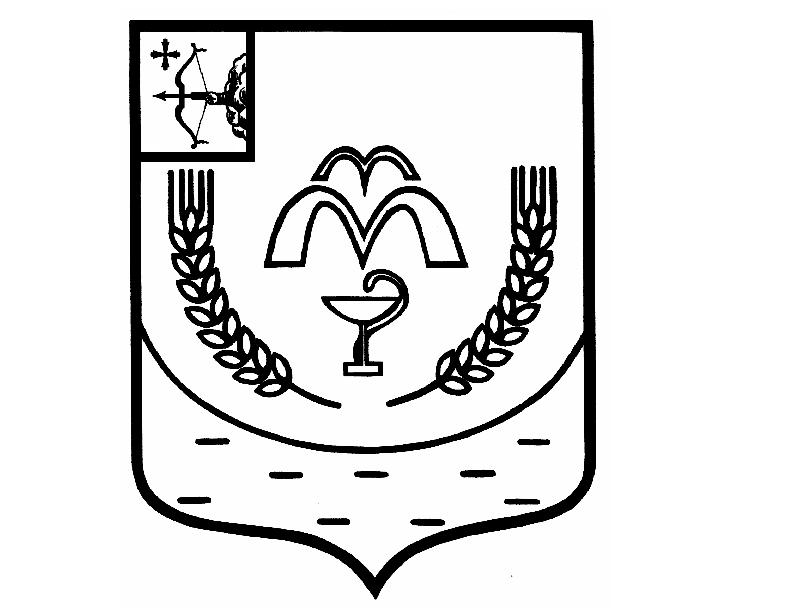 КУМЕНСКАЯ РАЙОННАЯ ДУМАПЯТОГО СОЗЫВАРЕШЕНИЕот 24.04.2018 №  14/105пгт КуменыО работе главы Куменского района за 2017 годЗаслушав отчет главы района Рылова А.А. о работе за 2017 год, в соответствии со статьей 36 Федерального закона от 06.10.2003 № 131-ФЗ «Об общих принципах организации местного самоуправления в Российской Федерации», на основании статей 23, 24, 30 Устава муниципального образования  Куменский муниципальный район Кировской области, Куменская районная Дума РЕШИЛА:1. Принять к сведению отчет главы Куменского района Рылова Александра Алексеевича о работе за 2017 год.2. Признать работу главы Куменского района удовлетворительной.Председатель Куменской районной Думы	А.Г. Леушин Глава Куменского района    	А.А. Рылов